Об утверждении Порядка проведения публичного обсуждения проектов муниципальных программ Шумерлинского муниципального округа Чувашской Республики и о внесении изменения в постановление администрации Шумерлинского муниципального округа Чувашской Республики от 13.02.2023 № 92 «Об утверждении Порядка разработки и реализации муниципальных программ Шумерлинского муниципального округа Чувашской Республики»В целях совершенствования программно-целевого метода планирования бюджетных расходов администрация Шумерлинского муниципального округа п о с т а н о в л я е т:1. Утвердить прилагаемый Порядок проведения публичного обсуждения проектов муниципальных программ Шумерлинского муниципального округа Чувашской Республики.2. Внести изменение в постановление администрации Шумерлинского муниципального округа Чувашской Республики от 13.02.2023 № 92 «Об утверждении Порядка разработки и реализации муниципальных программ Шумерлинского муниципального округа Чувашской Республики»: а) в Порядке разработки и реализации муниципальных программ Шумерлинского муниципального округа Чувашской Республики, утвержденном указанным постановлением, раздел «III. Основание и этапы разработки муниципальной программы" дополнить пунктом 3.3.1 следующего содержания: «3.3.1. Проект муниципальной программы до направления его на согласование в отдел экономики и финансовый отдел подлежит публичному обсуждению. Порядок проведения публичного обсуждения проектов муниципальных программ утверждается администрацией Шумерлинского муниципального округа Чувашской Республики.».3. Настоящее постановление вступает в силу после его официального опубликования в периодическом печатном издании «Вестник Шумерлинского муниципального округа» и подлежит размещению на официальном сайте Шумерлинского муниципального округа в информационно-телекоммуникационной сети «Интернет».Глава Шумерлинского муниципального округаЧувашской Республики                                                                                       Л.Г. Рафинов   Приложение к постановлениюадминистрации Шумерлинского  муниципального округаЧувашской Республикиот ___.06.2023 № ____ПОРЯДОК ПРОВЕДЕНИЯ ПУБЛИЧНОГО ОБСУЖДЕНИЯ ПРОЕКТОВ МУНИЦИПАЛЬНЫХ ПРОГРАММ ШУМЕРЛИНСКОГО МУНИЦИПАЛЬНОГО ОКРУГА ЧУВАШСКОЙ РЕСПУБЛИКИ 1. Настоящий Порядок устанавливает процедуру проведения публичного обсуждения проектов муниципальных программ Шумерлинского муниципального округа Чувашской Республики (далее - муниципальная программа). 2. Публичное обсуждение осуществляется в отношении вновь принимаемых муниципальных программ. 3. Ответственным за организационное обеспечение проведения публичного обсуждения проектов муниципальных программ является ответственный исполнитель муниципальной  программы. 4. Публичное обсуждение муниципальных программ осуществляется в форме открытого размещения проектов муниципальных  программ на официальном сайте Шумерлинского муниципального округа Чувашской Республики в информационно-телекоммуникационной сети «Интернет» (далее - Сайт) с обеспечением возможностей для посетителей Сайта оставлять открытые комментарии к размещенным проектам. 5. Ответственный исполнитель муниципальной программы размещает извещение о проведении публичных обсуждений на Сайте в срок не позднее чем за 7 календарных дней до дня завершения публичных обсуждений. 6. В течение 3 рабочих дней после размещения извещения о проведении публичных обсуждений на Сайте ответственные исполнители муниципальных программ письменно информируют отдел экономики, земельных и имущественных отношений администрации Шумерлинского муниципального округа Чувашской Республики (далее – отдел экономики)  и  финансовый отдел администрации Шумерлинского муниципального округа Чувашской Республики (далее – финансовый отдел)  о начале публичных обсуждений муниципальной программы. 7. В извещении о проведении публичных обсуждений муниципальных программ должны содержаться следующие сведения: предмет публичных обсуждений; дата и время завершения публичных обсуждений. 8. Одновременно с извещением о проведении публичных обсуждений муниципальных программ на Сайте размещается проект муниципальной программы. 9. Для объективного рассмотрения результатов публичного обсуждения муниципальных программ ответственный исполнитель муниципальной программы создает экспертную группу. Экспертная группа должна состоять не менее чем из 3 человек.10. Председателем экспертной группы (далее - председатель) является должностное лицо из числа заместителей главы администрации Шумерлинского муниципального округа Чувашской Республики, курирующее исполнение муниципальной программы ответственным исполнителем муниципальной программы. 11. Результаты публичных обсуждений в течение 3 дней рассматриваются на заседании экспертной группы и оформляются протоколом, в котором отражается позиция участников публичных обсуждений с предложениями и замечаниями по проекту муниципальной программы. Предложения и замечания к проекту муниципальной программы, полученные в ходе публичных обсуждений, принимаются членами экспертной группы путем простого голосования. Протокол подписывается председателем. К протоколу прилагается обзор полученных в результате публичного обсуждения комментариев, предложений и замечаний к проекту муниципальной программы. 12. Протокол по результатам публичного обсуждения проекта муниципальной программы с приложениями к нему размещается на Сайте. Копия протокола приводится в составе пояснительной записки к проекту нормативного правового акта Шумерлинского муниципального округа Чувашской Республики об утверждении муниципальной программы. ЧĂВАШ  РЕСПУБЛИКИ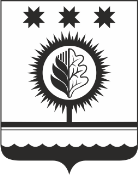 ЧУВАШСКАЯ РЕСПУБЛИКАÇĚМĚРЛЕ МУНИЦИПАЛЛĂОКРУГĔН АДМИНИСТРАЦИЙĚЙЫШĂНУ___.06.2023   _____ № Çěмěрле хулиАДМИНИСТРАЦИЯШУМЕРЛИНСКОГО МУНИЦИПАЛЬНОГО ОКРУГА ПОСТАНОВЛЕНИЕ___.06.2023 № _____  г. Шумерля